必要事項をご記入の上、メールに添付し、上記アドレスまでお申込みください。　　※書類選考通過者には別途メールにて個別に連絡いたします。　　●オーディション予定日時：2016年10月25日（火）午後予定　　●場所：東京芸術劇場 地下２Fリハーサル室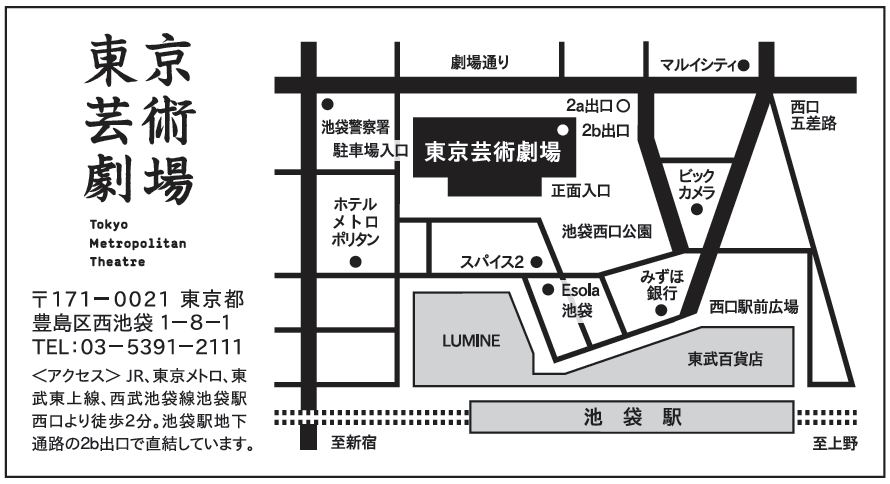 【お問合せ】東京芸術劇場 事業企画課 音楽制作　全国共同制作オペラ「蝶々夫人」チーム　TEL：03-5391-2114FAX：03-5391-2215ふりがなお名前全身写真写真をここに貼り付けてください難しい場合は、別途添付ファイルでもOKです。（１MG以内のデータ）身体特徴身長　　　　　　ｃｍ　／　体重　　　　　ｋｇ　　　　　保護者氏名住所メールアドレスbutterfly2017@tokyo-geigeki.jpからのメールが届くようご設定ください。連絡先電話番号応募動機受付日時担当備考欄